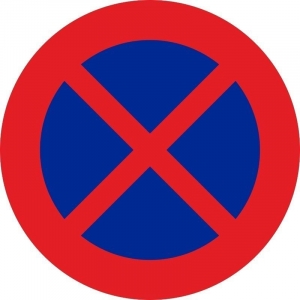 PROHIBIDO ESTACIONARDESDE LAS 15:00 HORAS DEL MIÉRCOLES 19 DE FEBRERO GRACIAS POR SU COLABORACIÓN